Об утверждении нормативов на одного ребенка для определения объёма субвенций на обеспечение государственных гарантий реализации прав на получение общедоступного и бесплатного дошкольного образования детей в муниципальных дошкольных образовательных организациях на 2024 год и плановый период 2025, 2026 годовРуководствуясь Федеральным Законом от 29.12.2012 № 273-ФЗ «Об образовании в Российской Федерации», Постановлением Правительства Оренбургской области от 18.12.2019 № 942-пп «Об утверждении нормативов на одного ребенка для определения объёма субвенций на обеспечение государственных гарантий реализации прав на получение общедоступного и бесплатного дошкольного образования в муниципальных дошкольных образовательных организациях Оренбургской области, реализующих основную общеобразовательную программу дошкольного образования» и Постановлением Правительства Оренбургской области от 26.12.2023            № 1395-пп «О внесении изменений в постановление Правительства Оренбургской области от 18 декабря 2019 года № 942-пп», постановляю:1. Утвердить нормативы на одного ребенка для определения объёма субвенций на обеспечение государственных гарантий реализации прав на получение общедоступного и бесплатного дошкольного образования детей в муниципальных дошкольных образовательных организациях на 2024 год и плановый период 2025 и 2026 годов:в городской местности:2024 год – 59 587 рублей, из числа детей с ограниченными возможностями здоровья для групп комбинированной или компенсирующей направленности – 152 768 рублей;2025 год – 59 587 рублей, из числа детей с ограниченными возможностями здоровья для групп комбинированной или компенсирующей направленности – 152 768 рублей;2026 год – 59 587 рублей, из числа детей с ограниченными возможностями здоровья для групп комбинированной или компенсирующей направленности – 152 768 рублей;в сельской местности:2024 год – 59 145 рублей, из числа детей с ограниченными возможностями здоровья для групп комбинированной или компенсирующей направленности – 111223 рублей;2025 год – 59 145 рублей, из числа детей с ограниченными возможностями здоровья для групп комбинированной или компенсирующей направленности – 111223 рублей;2026 год – 59 145 рублей, из числа детей с ограниченными возможностями здоровья для групп комбинированной или компенсирующей направленности – 111223 рублей.2. Объем финансирования на 2024 год и плановый период 2025, 2026 годы по дошкольным образовательным учреждениям на обеспечение государственных гарантий реализации прав на получение общедоступного и бесплатного дошкольного образования детей рассчитывать исходя из списочной численности детей и нормативу затрат, утвержденному настоящим постановлением.3. Признать утратившим силу Постановление администрации муниципального образования Соль-Илецкий городской округ от 29.12.2022 № 2693-п «Об утверждении нормативов на одного ребенка для определения объема субвенций на обеспечение государственных гарантий реализации прав на получение общедоступного и бесплатного дошкольного образования детей в муниципальных дошкольных образовательных организациях на 2023 год и плановый период 2024, 2025 годов».4. Управлению образования Уведомлением довести объем финансирования на 2024 год и плановый период 2025, 2026 годов по субвенции на обеспечение государственных гарантий реализации прав на получение общедоступного и бесплатного дошкольного образования детей до каждого образовательного учреждения.5. Контроль за исполнением настоящего постановления возложить на заместителя главы администрации Соль-Илецкого городского округа по социальным вопросам Абубакирову Л.А.6. Постановление вступает в силу после его официального опубликования и распространяет свое действие на правоотношения, возникшие с 1 января 2024 года.Глава муниципального образованияСоль-Илецкий городской округ                                                    В.И. ДубровинРазослано: Прокуратуре Соль-Илецкого района, Министерству образования, Управлению образования, Дошкольным образовательным учреждениям, Финансовому управлению, Организационному отделу.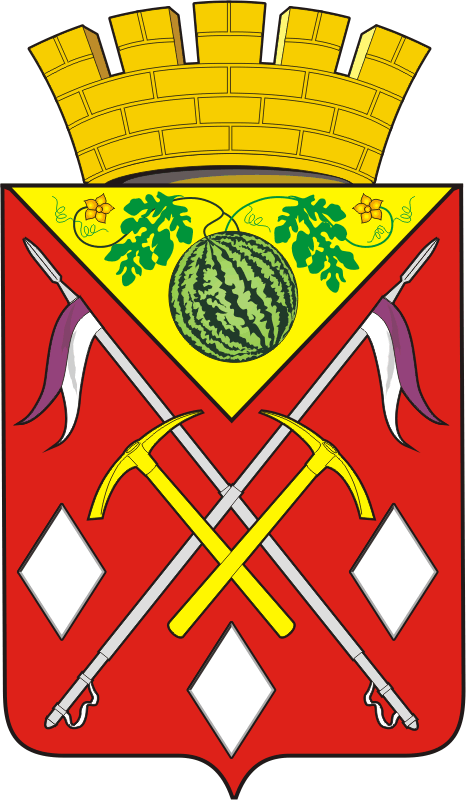 АДМИНИСТРАЦИЯМУНИЦИПАЛЬНОГООБРАЗОВАНИЯСОЛЬ-ИЛЕЦКИЙГОРОДСКОЙ ОКРУГОРЕНБУРГСКОЙ ОБЛАСТИПОСТАНОВЛЕНИЕ24.01.2024 № 158-п